PDP ALUNNI STRANIERI. ………………A.S…………………….1.DATI GENERALI1.1 TIPOLOGIA DI BISOGNO EDUCATIVO SPECIALE:	indicare con xA. alunno NAI ( si intendono gli alunni stranieri inseriti per la prima volta nel nostro sistema scolastico nell’anno scolastico in corso e/o in quello precedente)B alunno straniero giunto in Italia nell’ultimo triennio (si intendono gli alunni che hannosuperato la prima alfabetizzazione ma ancora non hanno raggiunto quelle competenze nella lingua italiana tali da poter affrontare le materie di studio )C. alunno straniero che pur essendo in Italia da più anni trova ancora difficoltà nella linguaitaliana ed in particolare in quella dello studioD. Alunno straniero con età anagrafica non corrispondente alla classe d’inserimento causa:ritardo scolastico rispetto alla normativa italianaripetenzainserito in una classe “inferiore” in accordo con la famiglia2.1  CARATTERISTICHE COMPORTAMENTALI DELL’ALLIEVOCollaborazione con i pariCollaborazione con gli adultiMotivazione allo studioDisponibilità alle attivitàRispetto delle regoleAutonomia personaleOrganizzazione nel lavoro scolasticoEsecuzione del lavoro domesticoCura del materialeFrequenza regolare2.2 OSSERVAZIONI SUL PROCESSO DIAPPRENDIMENTO Ha difficoltà nella…2.3 Funzionamento delle abilità di esposizione orale, lettura, scritturaANNOTAZIONIProblemi relazionali…………………………………………………………………………………………………………………………………………………………………………………………………………………………………………………………………………………………………………………………………………………………………………………………………….Problemi linguistici……………………………………………………………………………………………………………………………………………………………………………………………………………………………………………………………………………………………………………………………………………………………………………………………..MODALITA’ DI INTERVENTOI docenti di classe, tenuto conto delle difficoltà rilevate, propongono un intervento personalizzato nei contenuti e nei tempi, allo scopo di permettere all’alunno di raggiungere gli obiettivi necessari nel corso dell’ annoOBIETTIVI EDUCATIVI( scegliere e/o integrare)Obiettivi didattici trasversali( scegliere e/o integrare)3.1  SITUAZIONE DI PARTENZA : indicare con XFacendo riferimento atest di ingresso,incontri con il mediatore culturale,osservazionisistematiche, prime verifiche,  colloquio con la famigliarisulta la seguente situazione di partenza:L’alunno /a dimostra specifiche capacità e potenzialità nei seguenti ambiti disciplinari (indicare con√) :Linguistico- espressivo___  Logico-matematico___  Artistico-espressivo___  Musicale___Motorio__  Tecnologico e Scientifico_____  Storico-geografico_____L’alunno /a dimostra difficoltà nei seguenti ambiti disciplinari (indicare con √):Linguistico- espressivo____  Logico-matematico____  Artistico-espressivo____  Musicale____Motorio____ Tecnologico e Scientifico____  Storico-geografico____DOVUTA A… indicare contotale mancanza di conoscenza della disciplinalacune pregressescarsa scolarizzazionemancanza di conoscenza della lingua italianascarsa conoscenza della lingua italianadifficoltà nella “lingua dello studio”altro………………………………………………………………………………………………– DISCIPLINE PER LA QUALE SI ELABORA IL PDP indicare con XITALIANO___  STORIA___  GEOGRAFIA___  MATEMATICA___  SCIENZE ___TECNOLOGIA____ LINGUA STRANIERA 1____  MUSICA  ____ ARTE_____Per le discipline indicate, compilare la parte B del presente modulo4 INTERVENTI  INTEGRATIVI  DI SUPPORTO PREVISTIAttività individualizzate e/o di piccolo gruppo conl’insegnante curricolarel’insegnante di sostegno (se previsto in classe)Corso di italiano L2 in orario scolastico/extra-scolastico Intervento mediatore linguisticoDoposcuola didattico alunni stranierirecupero disciplinareattività ricreative pomeridiane scolastiche strutture pomeridiane esterne alla scuolaaltro (indicare)………………………………………………………………………………..5. STRATEGIE METODOLOGICHE E DIDATTICHE IN CLASSE  PREVISTE5.1 APPROCCI E STRATEGIEOrganizzare lezioni frontali che utilizzino contemporaneamente più linguaggi comunicativi (es. codice linguistico, iconico..)Utilizzare la classe come risorsa inapprendimenti e attività laboratoriale in piccoli gruppoattività in coppiaattività di tutoring e aiuto tra pariattività di cooperative learningIntrodurre l’ attività didattica in modo operativoContestualizzare l’attività didattica Semplificare il linguaggioFornire spiegazioni individualizzate Semplificare il testoFornire conoscenze per le strategie di studio parole chiave, sottolineatura, osservazione delle immagini e del titolo,ecc.Semplificare le consegneRispettare i tempi di assimilazione dei contenuti disciplinariGuidare alla comprensione del testo attraverso semplici domande strutturateVerificare la comprensione delle indicazioni ricevute per un compito (consegne) Concedere tempi più lunghi nell’esecuzione di alcuni compitiFornire strumenti compensativi Attuare misure dispensativeAltre proposte che si ritiene si adattino alla specificità dell’alunno (strategie di studio,organizzazione del lavoro, dei compiti)……………………………………………………………………………………………………………………………………………………………………………………………......…………5.2 STRUMENTI COMPENSATIVI supporti informaticiLIMtesti di studio alternativi o testi semplificatitesti facilitati ad alta comprensibilità o testi di consultazionemappe concettualischemi (dei verbi, grammaticali,…)tabelle (dei mesi, dell’alfabeto, dei vari caratteri,formule…)tavoledizionarioaudiovisivicalcolatriceregistratorelaboratorio informaticauso di linguaggi non verbali (foto, immagini,video, grafici, schemi, cartine, materiali autentici…)schede suppletivetesti ridotticarte geografiche/storichealtro………………….6.VERIFICA	attenzione ai contenuti piuttosto che alla formaInterrogazioni programmatepersonalizzazione delle  prove (parzialmente o completamente differenziate)riduzione di richieste e/o tempi più lunghi per lo svolgimento di compiti scritti o prove orali in compensazione di prove scrittealtro: ………………………………………………………………………………….tipologie di verifiche quali: prove oggettive (vero-falso; scelta multipla; completamento difrasi con parole indicate a fondo testo; cloze; collegamento; abbinamento parola-immagine/testo-immagine;..)- semplici domande con risposte aperte- compilazione di griglie, schemi, tabelle….; uso di immagini per facilitare la comprensione7 . CRITERI DI VALUTAZIONELa valutazione per ogni singola disciplina e quella finale di ammissione alla classe successiva sarà coerente con quanto delineato nel PDP e terrà conto :. Del PDP e degli obiettivi disciplinari indicati e raggiunti.Delle attività integrative seguite dall’alunno.Della motivazione.Dell’impegno.Dei progressi in Italiano L2.Dei progressi nelle discipline.Delle potenzialità dell’alunno.Delle competenze acquisite.8. COSA SCRIVERE SUL DOCUMENTO DI VALUTAZIONESulla base del PDP verrà scelta la dicitura più idonea “la valutazione non viene espressa in quanto l’alunno è stato inserito il…..e non conosce la lingua italiana”“ La valutazione espressa si riferisce al percorso personale di apprendimento in quantol’alunno si trova nella prima fase di alfabetizzazione della lingua italiana ”;La valutazione espressa si riferisce al percorso personale di apprendimento in quanto l’alunno si trova ancora nella fase di apprendimento della lingua italiana ”;4. La valutazione espressa si riferisce al percorso personale di apprendimento in quanto l’alunno si trova nella fase di apprendimento della lingua italiana nello studioIL DIRIGENTE SCOLASTICO________________________________________________INSEGNANTI DI CLASSEDATA:__________________________________Il presente PDP ha carattere transitorio quadrimestrale o annuale e può essere rivisto in qualsiasi momento.Reperibilità del documento: copia inserita nel fascicolo BES della scuolaAggiornamenti………………………………………………………………………………..PIANO DIDATTICO PERSONALIZZATO per gli alunni StranieriPARTE B Da compilare a cura dell’insegnante di ClasseAnno Scolastico:……………..Classe …………………………………………	Materia …………………………………………COGNOME E NOME DELL’ALUNN0	…………………………………………………..IN ACCORDO CON QUANTO  EMERSO E DELINEATO  NELLA PARTE A	SI STABILISCE QUANTO SEGUE:Competenze minime previste………………………………………………………………………………………………………………………………………………………………………………………………………………………………………………………………………………………………………………………………………………………………………………………………………………………………Conoscenze e abilità1. Completamente differenziate (situazione di partenza distante dal resto della classe)2. Ridotte : i contenuti della programmazione di classe vengono quantitativamente proposti in forma ridotta e qualitativamente adattati alla competenza linguistica in modo da proporre un percorso realisticamente sostenibile 3. Le stesse programmate per la classe ma vengono selezionate individuando quelle fondamentali per permettere il raggiungimento delle competenze minime individuate………………………………………………………………………………………………………………………………………………………………………………………………………………………………………………………………………………………………………………………………………………………………………………………………………………………………NOTE……………………………………………………………………………………………….………………………………………………………………………………………………………Data	………………………Il docente…………………………………………………………………..Da	allegare	alla	PARTE	A	del	PDP	e	nella	programmazione	disciplinare      UNIONE EUROPEAFondo Sociale Europeo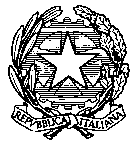 II CIRCOLO DIDATTICO “PROF. V. CAPUTI”Via XXV Aprile, n. 4 -76011 Bisceglie (BT)tel./fax  – Cod. Scuola BAEE06900X –Uff. serv. 654 –C.F. e-mail istituzionale: baee06900x@istruzione.it;P.E.C.:  BAEE06900X@PEC.ISTRUZIONE.ITSito della Scuola: http://www.secondocircolobisceglie.gov.it/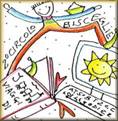 IL CIRCOLO TRA CONTINUITA’EINNOVAZIONENOME E COGNOMEDATA DI NASCITANAZIONALITA’DATA DI ARRIVO IN ITALIACLASSEPLESSOINSEGNANTE TUTOR DI CLASSEGRADO DI SCOLARIZZAZIONENumero degli anni di scolarità ……….di cui nel paese d’origine……….Scuola di provenienza( italiana e/o di altro Paese)…………………………..............................INTERVENTI PREGRESSI E O CONTEMPORANEI AL PERCORSO SCOLASTICO.( eventuali attività extrascolastiche linguistiche o meno..)LINGUA PARLATA IN FAMIGLIALINGUA DI SCOLARITA’ NEL PAESE DI ORIGINEsìnoin parteosservazionimemorizzazioneSINOIN PARTErielaborazioneSINOIN PARTEconcentrazioneSINOIN PARTEattenzioneSINOIN PARTElogicaSINOIN PARTEacquisizione diSINOIN PARTEautomatismiElementi desunti da :Competenze linguistiche Livello di comprensione oraleAssenteLimitatoOsservazioneLivello delle competenze nell’orale1.Assente2.Limitato3. Da perfezionareOsservazione in classeScritturaLivello delle competenze nella lingua scritta1.Assente2.Limitato3.AccettabileProduzioneTipologia delle carenze1.Lessico2.Grammatica3.SintassiOsservazione/produzioneSuggerimenti operativiLessico/produzione orale1.Uso glossario2.Potenziamento oraleOsservazione/produzionePer iscritto1.Esercizi di   riproduzione 2. Esercizi di produzione guidataOsservazione/produzioneConoscenza altre lingueIndicare le lingue e il livello di competenza1.Limitato2.Sufficiente3.DiscretoOsservazione/produzioneAltroCapacità di orientarsi con sufficiente autonomiaLimitata__  Sufficiente__ Adeguata__  Discreta__        Buona__Capacità di orientarsi con sufficiente autonomiaLimitata__  Sufficiente__ Adeguata__  Discreta__        Buona__Capacità di orientarsi con sufficiente autonomiaLimitata__  Sufficiente__ Adeguata__  Discreta__        Buona__Valutazione del primo inserimentoLimitata__  Sufficiente__ Adeguata__  Discreta__        Buona__Valutazione del primo inserimentoLimitata__  Sufficiente__ Adeguata__  Discreta__        Buona__Valutazione del primo inserimentoLimitata__  Sufficiente__ Adeguata__  Discreta__        Buona__Favorire e sviluppare il processo di socializzazioneMettere in atto strategie integrative Potenziare le competenze comunicativeMigliorare l’autostima attraverso il rafforzamento delle strategie di apprendimento e socializzazionePotenziare l’autonomia personaleFavorire i processi di collaborazione  e solidarietàFavorire il pieno inserimento nel Paese ospitante attraverso la conoscenza delle forme di aggregazione sociale-culturale-sportiva presenti in cittàPromuovere la capacità di organizzare e gestire il lavoro scolasticoFavorire l’acquisizione di un metodo di studio efficaceFavorire la proficua collaborazione con docenti e studentiFavorire e promuovere la partecipazione a forme di vita associate, anche all’esterno della scuolaValorizzare l’identità culturale